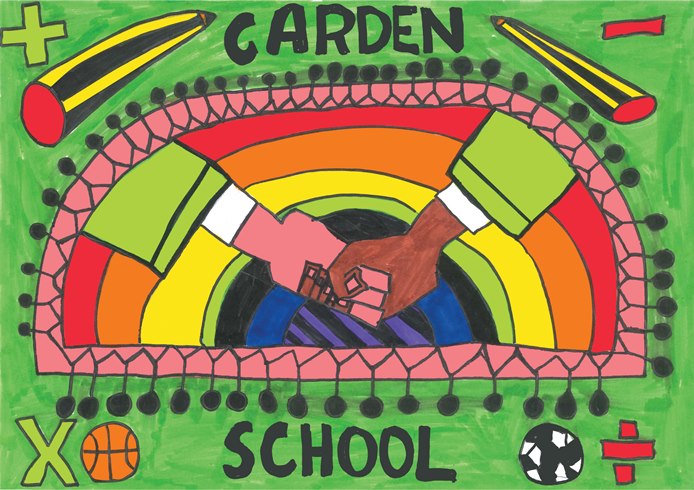 JOB DESCRIPTIONPosition:		Class TeacherResponsible to:		Head TeacherDepartment:		EducationPURPOSE OF JOBAs an effective member of the staff team, ensure that all children at Carden Primary School receive a vibrant and relevant education, enabling them to achieve their highest possible standards.PRINCIPAL ACCOUNTABILITIESResponsibility for promoting and safeguarding the welfare of children and young people s/he is responsible for, or comes into contact with.Delivering and maintaining the effective implementation of school policies, schemes of work and related practice for all subjects but with particular emphasis on English and mathematics.To oversee the continued care and welfare of pupils within their designated class.To plan, prepare, deliver and assess lessons that enable each individual pupil to succeed.To assist in building and maintaining positive relationships between parents, governors, the local community and the school.To oversee the delivery of an effective curriculum throughout the school leading to high expectations and standards.  A comprehensive list of key tasks is available from the school.(NQTs Only) To complete a successful NQT Induction year, with a view to taking on the leadership of a curriculum area the following year.To be aware of health and safety issues and work within the guidelines of the Health and Safety Policy.To fulfil their role and responsibility in safeguarding and child protection by following all policies and procedures that pertain to this whether safeguarding themselves or any member of the school community. To attend annual safeguarding training and to put into practice any recording, monitoring or reporting systems set out by the DSO.The list of duties in the job description should not be regarded as exclusive or exhaustive. There will be other duties and requirements associated with your job and, in addition, as a term of your employment you may be required to undertake various other duties as may reasonably be required.Your duties will be as set out in the above job description but please note that the Council reserves the right to update your job description, from time to time, to reflect changes in, or to, your job. You will be consulted about any proposed changes.